Creative Writing for Upper Primary Students –Writing about a New Festival that Promotes Positive Values and AttitudesTemplate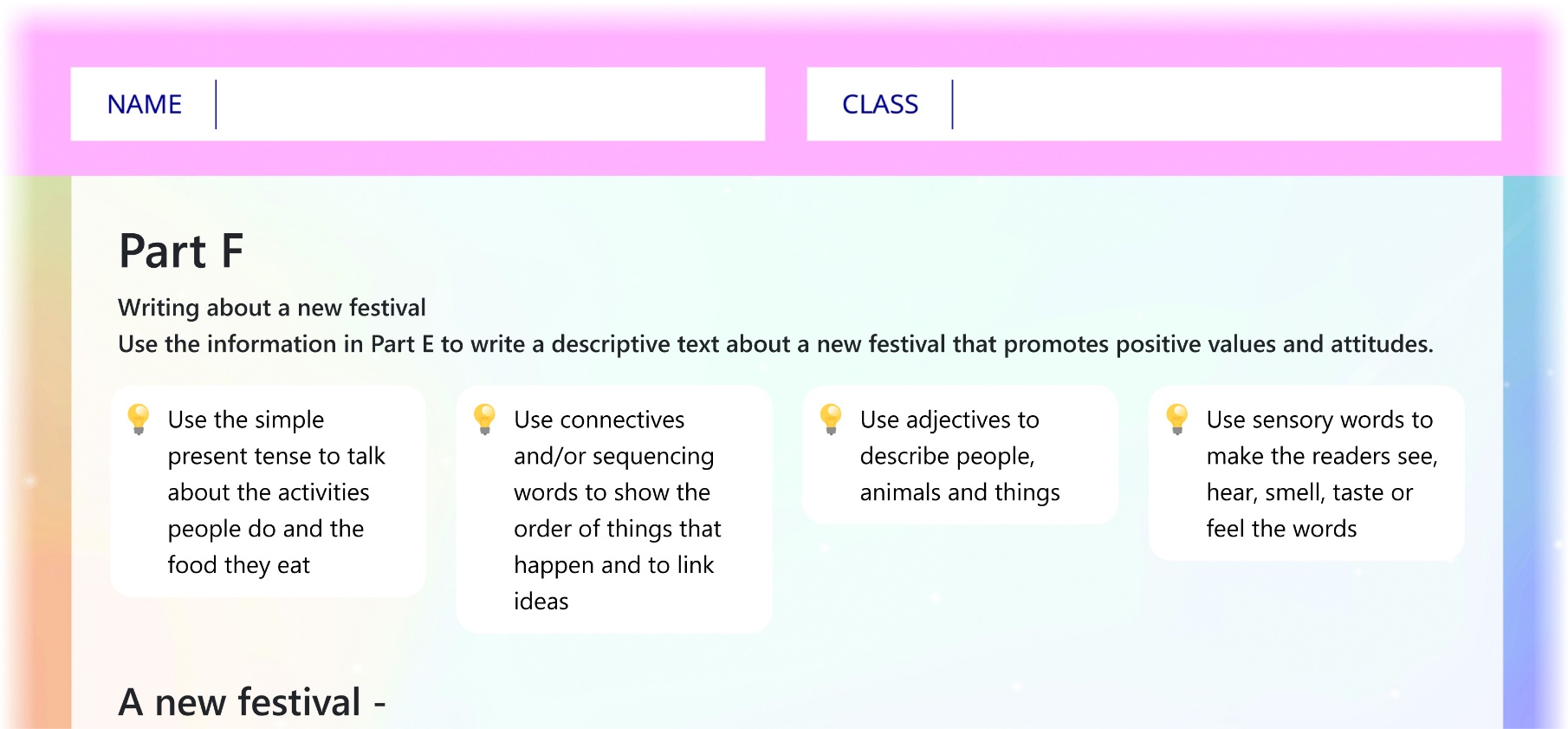 